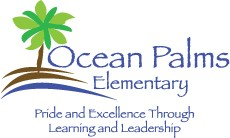 ENRICHMENT CAMP ONLY REGISTRATION FORM Kim LaMondie, Coordinator 904-547-4150        kim.lamondie@stjohns.k12.fl.usThere is a mandatory annual NON-REFUNDABLE $25 Non-Extended Day Enrichment Fee    for students attending an Enrichment Camp but they do not attend the DEN Extended Day.  This fee is paid directly to Ocean Palms.  Do not include this fee with your payment to the camp provider.Check must be made out to Ocean Palms.  Be sure to include your child’s name on your check.Child’s name:______________________	____________    _________________________    _____________		                  Last                                                                                           First				           Camp AttendingMale___Female___Birthdate____________Grade_____Teacher___________________Sibling’s name:________________________________	  _________________________    _____________    		                  Last                                                                                            First				            Camp Attending			     Male___Female___Birthdate____________Grade_____Teacher___________________ Child(ren) Resides with:  Mother_____Father_____Both_____Other_____   _____________________						                       RelationshipParent/Guardian name_________________________Parent/Guardian email______________________Relationship_______ address_____________________Employer_________________________________Phone  HM______________________Cell_____________________WK____________________Parent/Guardian name__________________________Parent/Guardian email_____________________Relationship________address_____________________________Employer_________________________Phone  HM______________________Cell_____________________WK_____________________CUSTODIAL RIGHTS:  Parent permitted to remove the childMother: ___Yes___No   Father:___Yes___No  Other_________________    ___Yes___No                         			                       RelationshipIf “No” is answered above on the natural parents, school papers must be on file with the schoolPick up from camp  please check one  ____Parent pick up or  ____Ext DayALTERNATIVE CHILD PICKUP/EMERGENCY CONTACT APPROVED LIST:I hereby give Ocean Palms permission to release my child(ren) to the following persons:Name______________________________Relationship_________________Phone___________________Name______________________________Relationship_________________Phone___________________SPECIAL INSTRUCTIONS AND/OR MEDICAL CONDITIONS:____________________________________________________________________________________________________________________________________________________________________________________Date_________________________	        Parent Signature________________________________________